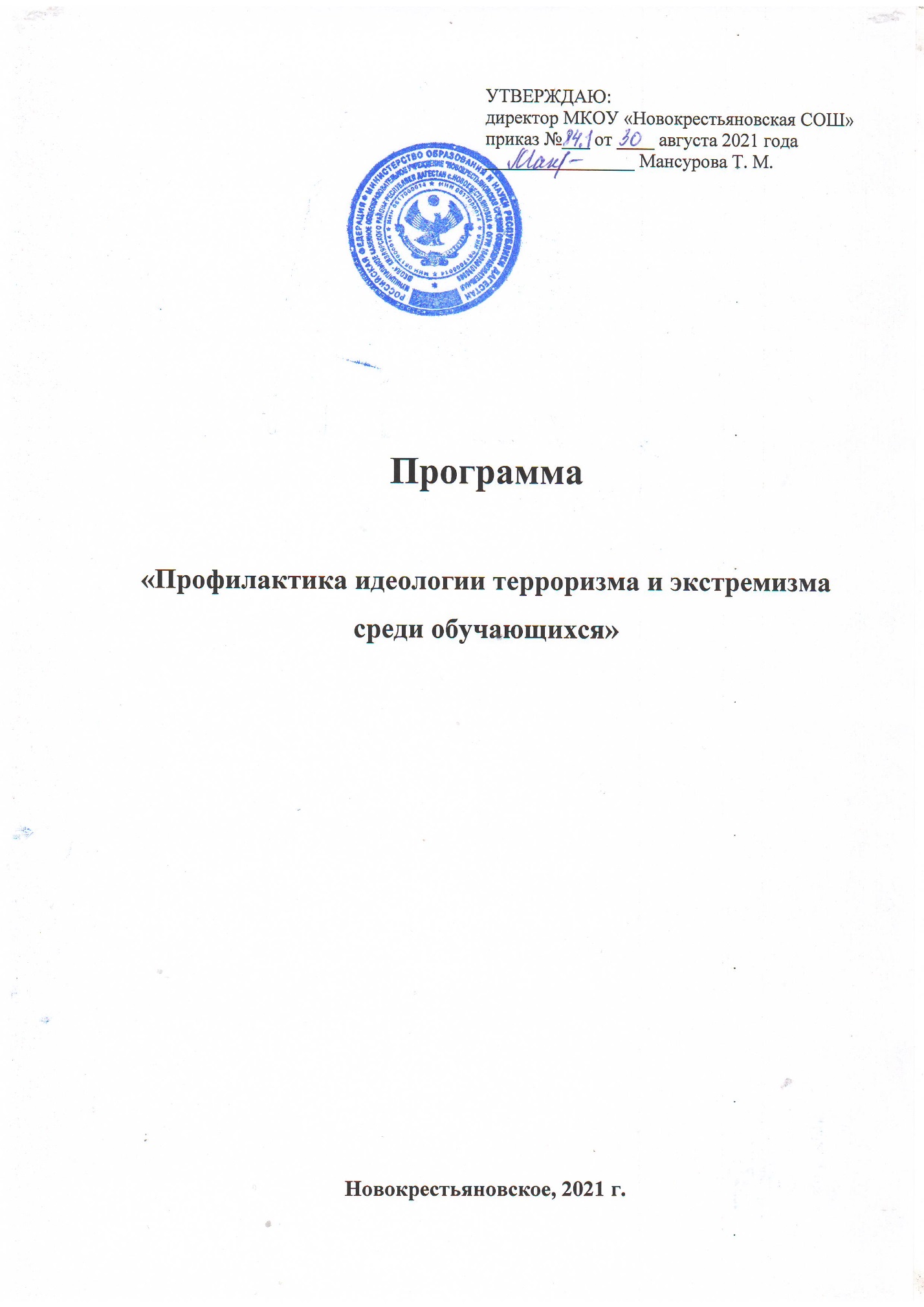 Паспорт программы «Профилактика идеологии терроризма и экстремизма среди обучающихся»Наименование Программы:«Профилактика идеологии терроризма и экстремизма среди обучающихся»Разработчики Программы:Мансурова Тайбике Магомедовна -  директор МКОУ «Новокрестьяновская СОШ»,Моисеева Анна  Леонтьевна – заместителя директора по воспитательной работе МКОУ «Новокрестьяновская СОШ»Уразова Марипат Абдуллаевна – педагог-психолог МКОУ «Новокрестьяновская СОШ»Ярлыкапова Файруза Алимамбетовна – социальный педагог МКОУ «Новокрестьяновская СОШ».Цели Программы:	- организация деятельности, направленной на профилактику идеологии терроризма и экстремизма среди обучающихся;- формирование идей мира и взаимоуважения на основе ценностей многонационального российского общества, общероссийской гражданской идентичности, а также соблюдения прав и свобод человека;- организация эффективной системы мер, направленной на предупреждение угроз экстремистских и террористических проявлений в образовательной организации. Задачи Программы:	- проведение комплекса мер, направленных на достижения целей программы;- формирование среди обучающихся антитеррористического сознания и активной гражданской позиции;- предупреждение вовлечения в террористическую деятельность лиц, подверженных воздействию идеологии терроризма, а также подпавших под ее влияние;- предупреждение использования религиозного фактора в распространении идеологии терроризма;- вовлечение обучающихся в дополнительное образование и молодежные общественные организации; - привлечение волонтёрских движений к реализации мероприятий по противодействию идеологии терроризма и экстремизма;- совершенствование кадрового обеспечения противодействия идеологии терроризма (повышение квалификации и обмен опытом);- осуществление взаимодействия с родителями обучающихся по вопросам профилактики идеологии терроризма и экстремизма;- привлечение институтов гражданского общества к участию в работе по профилактике идеологии терроризма и экстремизма;- совершенствование информационно-пропагандистских мер, направленных на противодействия идеологии терроризма;- организация на официальном сайте образовательной организации, а также в акаунтах социальных сетей информационного сопровождения деятельности образовательной организации по профилактике идеологии терроризма и экстремизма. Этапы и сроки реализации Программы:	Программа реализуется в один этап, в течение 2021 года.Источники финансирования:	внебюджетные источникиОжидаемые результаты реализации Программы:- защищенность обучающихся образовательной организации от распространения идеологии терроризма;-  повышение уровня компетентности обучающихся образовательного учреждения в отношении норм законодательства Российской Федерации, устанавливающих ответственность за участие и содействие в экстремисткой и террористической деятельности; - обеспечение информационной открытости деятельности образовательной организации, направленной на усиление борьбы с проявлениями терроризма и экстремизма;- увеличение доли обучающихся, участвующих в мероприятиях, направленных на профилактику идеологии терроризма и экстремизма; - увеличение доли обучающихся вовлеченных в дополнительное образование и молодежные общественные организации;Характеристика проблемы, на решение которой направлена Программа:В настоящее время проблема терроризма и экстремизма остается одной из самых серьезных как на международном уровне, так и на уровне Российской Федерации, а борьба с террористическими и экстремистскими проявлениями входит в число приоритетных задач, стоящих пред обществом. Не смотря на сохранение стабильной обстановки в республике и позитивные результаты борьбы с экстремисткими проявлениями, продолжает сохраняться угроза безопасности населению.В условиях развития современного общества особое внимание требует профилактика идеологии терроризма и экстремизма в молодежной среде, в том числе среди обучающихся образовательных организаций. Это обусловлено в первую очередь тем, что молодежь является особой социальной группой, которая в условиях происходящих трансформаций чаще всего оказывается наиболее уязвимой с экономической и социальной точки зрения. В данной связи очевидна необходимость постоянной активной разъяснительной работы среди молодежи, в том числе в образовательных организациях с привлечением представителей государственнной власти, органов правоохранительного блока, авторитетных деятелей общественных и религиозных организаций, а также средств массовой информации.  В течение 2020-2021 учебного года в школе  проводилась работа по профилактике экстремизма и терроризма, гармонизации межконфессиональных, межэтнических и межличностных отношений в молодежной среде, согласно разработанному и утверждённому плану профилактической работы.         В своей деятельности по обеспечению безопасности, антитеррористической защите и противодействию экстремизму  школа руководствуется положениями Федеральных законов, Постановлений Правительства, методическими материалами для использования в образовательном процессе на тему: «Угрозы, вызываемые распространением идей терроризма и религиозно-политического экстремизма, межнациональной и межконфессиональной розни». А также школа руководствуется планом мероприятий, «Комплексной программы противодействия идеологии терроризма в республике Дагестан».         Целью мероприятий, проводимых в школе по профилактике терроризма и экстремизма,  является  повышение уровня безопасности   от угроз  терроризма   и   экстремизма; предупреждение  и  пресечение распространения террористической  и  экстремистской идеологии.Задачи: совершенствование системы профилактических мер, направленных на противодействие  терроризму;устранение предпосылок  и  условий возникновения террористических и экстремистских проявлений;  вовлечение учащихся и родителей  в процесс участия в противодействии террористическим  и  экстремистским проявлениям; совершенствование информационно-пропагандистской  и  воспитательной работы, направленной на  профилактику   и  предупреждение террористических  и  экстремистских проявлений.         Согласно плану работы в течение всего учебного года проводилась работа по профилактике терроризма и экстремизма.-  Организовано дежурство администрации школы, учителей, которое обеспечивает безопасное пребывание людей в здании школы, постоянный контроль за территорией школы и прилегающей местности;-   Разработан план проведения антитеррористических мероприятий;- Имеется паспорт безопасности;- Разработаны планы и схемы эвакуации персонала и людей при угрозе возникновения и совершенном террористическом акте;- Разработаны должностные инструкции.         Обучение обучающихся проводилась согласно календарно – тематического плана:- «правила поведения в ситуациях криминогенного характера и при угрозе террористического акта»;- систематически проводится инструктаж  персонала, который фиксируется в книгах инструктажа;-  разработаны инструкции по действию при угрозе террористического акта для педагогического состава школы;-  проведены занятия с обучающимися  на тему: « Экстремизм, его источники и последствия»;- проведены личные беседы с обучающимися по поводу выявления экстремистских наклонностей, агрессивности, воспитания толерантного поведения;-  активная работа велась на классных часах, внеклассных мероприятиях.                      Основные мероприятия, проведенные в школе  по борьбе с терроризмом и противодействию экстремизму.         Работа с педагогическим коллективом:В августе 2020 года работники школы прошли инструктаж по противодействию терроризму. Проведена беседа с сотрудниками школы  на тему:  «Антитеррористическая безопасность образовательного учреждения». Администрацией и педагогами школы  изучены нормативные документы по противодействию экстремизму и терроризму.Сторожа  ежедневно обеспечивали круглосуточную охрану и контроль тревожной кнопкой-вызовом, ежедневно обходили все здание школы. В школе  действует усиленный пропускной режим. Сторож ежедневно осматривает ограждения, ворота, калитки, запасные выходы, замки на предмет их целостности и исправности. Дежурные осуществляют контроль за пребыванием посторонних лиц на территории и в здании,  наблюдают за автотранспортом, припаркованном в непосредственной близости у ограждения школы.Каждый месяц заместителем директора по ВР обновлялся  график дежурства Администрации, педагогического персонала. В течение года классные руководители распространяли памятки и инструкции по противодействию экстремизму и терроризму. Заместитель директора по ИКТ  установил и осуществлял проверку контент-фильтров в компьютерной сети школы.В ноябре 2020 года состоялось совещание классных руководителей по теме: «Формы работы классных руководителей в воспитании социальности и толерантного отношения к окружающему людям».В марте 2021 года прошел круглый стол классных руководителей на тему: «Как террористы и экстремисты могут использовать подростков в своих преступных целях».В апреле 2021 года заместитель директора по ВР разработала цикл мероприятий по профилактике экстремизма в рамках работы летней профильной школы.Работа с учащимися:В сентябре 2020 года учащиеся 1-11 класса принимали участие в мероприятиях месячника безопасности детей в школе, а также присутствовали на занятиях по профилактике экстремизма и поведению в экстремальных ситуациях. Классные руководители регулярно проводили инструктажи с учащимися по 1-11 класс по темам: «Действия при обнаружении подозрительных взрывоопасных предметов», «Действия при угрозе террористического акта», «Правила поведения и порядок действий, если вас захватили в заложники».В сентябре 2020 года и феврале  2021 года в школе проходила акция для учащихся 1-11 класса  «Телефон доверия» под девизом: «Телефон доверия – шаг к безопасности ребёнка».В течение учебного года систематически, согласно графику, проводились плановые эвакуации учащихся.В первой четверти (сентябрь 2020 года) в школе проведена «Неделя против терроризма», в рамках которой прошли следующие классные часы и тематические уроки:11 класс – «Основные направления борьбы с антигосударственным терроризмом в России. Федеральный Закон РФ о борьбе с терроризмом»;10 класс – «Опасность террористических группировок»;9 класс - «Особенности терроризма в современных условиях»;8 класс - «Терроризм – угроза, которая касается каждого»;7 класс - «Будущее без терроризма, терроризм без будущего»;6 класс – «Интернет и антитеррор»;5 класс - Урок памяти «И мы не забудем, и вы не забудьте, что горе –народно, здесь, в отчем краю»;4 класс - классный час «Россия - страна возможностей»;3 класс - Урок памяти «Чёрный сентябрь – наша вечная боль»;2 класс - беседа «Будьте бдительны»;1 класс - классный час «Мир дому твоему».В сентябре 2020 года проходили мероприятия в рамках Международного дня мира:8–11 класс - встреча с сотрудниками правоохранительных органов на тему: «Ответственность несовершеннолетних граждан за разжигание национальной, расовой или религиозной вражды».7–11 класс - лекция «Ответственность несовершеннолетних за участие в несанкционированных акциях и беспорядках».5–11 класс - проведение диагностики: личность подростка и его социальные связи.В октябре 2020 года в школе  прошли классные часы и тематические беседы, посвященные Дню народного единства:1 класс - акция «Самый большой хоровод»;2 класс - внеклассное мероприятие «Волшебная страна - дружба»;3 класс - практикум «Добра и зла житейские приметы. Учимся бытьтерпимыми»;4 класс - занятие-практикум «Толерантность – это язык добрых дел и слов»;5 класс - «Россия – многонациональное государство. Разные культуры, традиции обычаи»;6 класс - «Ценности, объединяющие мир»;7 класс - «Быть принятым другими не значит быть как все»;8 класс - занятие-практикум «Учимся решать конфликты»;9 класс - «Что такое этническая толерантность»;10 класс - «Гражданское образование. Правовая культура. Толерантность»;11 класс - «Основы конституционного права и свободы граждан России вобласти межэтнических и межконфессиональных отношений».В феврале 2021  года в школе  провели месячник патриотического воспитания, посвященный воспитанию патриотизма и пропаганде воинской службы.В марте 2021 года прошли тематические уроки: 1-4 класс – урок нравственности «Защитим наш мир от зла», 5-11 класс - час общения «Общение – основа человеческого бытия».Учитель Таипова О. М. в 4 классе в течение года на уроках ОРКСЭ с помощью учебного материала проводила разъяснительную  работу среди учащихся о наличии многих религий и их непримиримости к насилию.         Оформление стендов:-  В фойе школы - «Экстремизму нет»,         Презентации, выпуск буклетов:-  «МЫ – против терроризма», «Наша многонациональная страна»;презентация «Духовное здоровье человека»; буклет «Что такое экстремизм»; «Все мы разные, но все-таки мы вместе». Школьная выставка, конкурс рисунков:«Дети против терроризма», «Мы за безопасный мир»; «Осторожно – опасность», «Мы такие разные, и все-таки мы вместе», «Чтобы не было беды».Общешкольные мероприятия:- Мероприятие, посвященное Дню народного единства «Мы разные, но мы вместе»;-  Акция « Молодежь - ЗА культуру мира, ПРОТИВ терроризма»;Работа с родителями:В августе 2020 и январе 2021 года родители (законные представители) учащихся были ознакомлены с пропускным режимом, правилами посещения работников школы и иной документацией по обеспечению личной безопасности учащихся.В течение года на родительских собраниях в 1-11 класса поднимались следующие вопросы:- «Как научить ребенка заботиться о своей безопасности»;- «Профилактика экстремизма в детской среде»;- «Современные молодежные течения и увлечения»;- «Терроризм и его проявления. Ответственность родителей за участие детейв экстремистской деятельности»;- «Формирование толерантного сознания у подростков, профилактикапредупреждения фактов националистического и религиозного экстремизма ипропаганда культуры толерантности в семье».В целях профилактики экстремизма и терроризма в течение учебного года школа  взаимодействовала с правоохранительными органами (прокуратурой района, администрацией района, ОМВД).Произведена блокировка доступа к Интернет-ресурсам экстремисткой направленности, установлена антивирусная система защиты.Ежемесячно в школе проводятся заседания Совета по профилактике правонарушений. На Совете рассматриваются вопросы, связанные с поведением учащихся на уроках и во внеурочное время, пропуски уроков без уважительной причины, успеваемость, опоздания, вопросы профилактической работы. Работа Совета по профилактике правонарушений среди учащихся строится в тесном контакте с членами КДНиЗП, ПДН. Были организованы встречи учащихся с представителями правоохранительных органов с целью разъяснения российского законодательства по противодействию экстремистской деятельности.Согласно плану мероприятий по антитеррористической защищенности имеется паспорт  по антитеррористической защищенности. Два раза в год проводится инструктаж с персоналом школы. По наружному периметру школы имеются камеры дневного и ночного видения. Внутри школы также имеются камеры наблюдения. Работа по профилактике терроризма и экстремизма в МКОУ «Новокрестьяновская СОШ» проводилась согласно плану мероприятий. Профилактика терроризма и экстремизма проводится силами администрации, педагогического коллектива. В школе  имеются информационные стенды, наглядные методические пособия, плакаты.Отсутствие проявлений экстремистского характера среди учащихся школы  свидетельствует об успешности предпринимаемой профилактическойработы.Определены цели и задачи на 2021-2022 учебный год:         Цель: обеспечить условия для целенаправленной воспитательной работы по профилактике терроризма, а также формирования установок толерантного сознания среди учащихся школы; предупреждение  и  пресечение распространения террористической  и  экстремистской идеологии.Задачи:- формирование норм социального поведения, характерного для гражданского общества;- через воспитательные мероприятия повышать роль семьи в формировании у детей норм толерантности и снижение социальной напряженности в обществе;- воспитание законопослушных граждан, уверенных в неотвратимости наказания за осуществление террористической деятельности.- устранение предпосылок  и  условий возникновения террористических и экстремистских проявлений;- вовлечение учащихся и родителей  в процесс участия в противодействии террористическим  и  экстремистским проявлениям.Приведенные выше обстоятельства обусловили необходимость разработки настоящей программы для решений проблем распространения идеологии терроризма и экстремизма среди обучающихся системными методами.Нормативно-правовые документы, регламентирующие деятельность образовательного учреждения по профилактике идеологии терроризма и экстремизма:- федеральный закон РФ от 25.07.2002 г. № 114–ФЗ «О противодействии экстремистской деятельности»;- федеральный закон РФ от 06.03.2006 г. № 35–ФЗ «О противодействии терроризму»; - «Стратегия противодействия экстремизму в Российской Федерации до 2025 года», утвержденная Указом Президента Российской Федерации № 344                  от 29 мая 2020 г.; - государственная программа Республики Дагестан «Комплексная программа противодействия идеологии терроризма в Республике Дагестан», утверждённая постановлением Правительства Республики Дагестан                     от 25 декабря 2020 г. № 284;- Комплексный план противодействия идеологии терроризма в Российской Федерации на 2019-2023 годы в Республике Дагестан на 2021 год, утвержденный Министерством информатизации, связи и массовых коммуникаций Республики Дагестан от 22 декабря 2020 г.;- подпрограмма «Профилактика и противодействие проявлением идеологии экстремизма в Республике Дагестан» государственной программы Республики Дагестан «Обеспечение общественного порядка и противодействие преступности в Республике Дагестан», утвержденная постановлением Правительства Республики Дагестан от 22.12.2014 года          № 659;   - приказ Министерства образования и науки Республики Дагестан «Об утверждении Плана мероприятий Минобрнауки РД по реализации в 2021 году государственной программы Республики Дагестан «Комплексная программа противодействия идеологии терроризма в Республике Дагестан», утвержденной постановлением Правительства Республики Дагестан от 25 декабря 2020 г. № 284, и Плана мероприятий («дорожная карта») Минобрнауки РД по реализации в 2021 году Перечня мероприятий государственной программы Республики Дагестан «Комплексная программа противодействия идеологии терроризма в Республике Дагестан», утверждённой постановлением Правительства Республики Дагестан от 25 декабря 2020 г. № 284;- приказ Министерства образования и науки Республики Дагестан от                      28.12.2020 г. № 2723-08/20 «Об утверждении Плана мероприятий Министерства образования и науки Республики Дагестан по реализации в 2021 году Плана мероприятий по реализации Комплексного плана противодействия идеологии терроризма в Российской Федерации на 2019-2023 годы в Республике Дагестан на 2021 год»;- приказ Министерства образования и науки Республики Дагестан «Об утверждении планов мероприятий по реализации Минобрнауки РД в 2020 – 2022 гг. подпрограммы «Профилактика и противодействие проявлениям экстремизма в Республике Дагестан» государственной программы Республики Дагестан «Обеспечение общественного порядка и противодействие преступности в Республике Дагестан», утвержденной постановлением Правительства Республики Дагестан от 22 декабря 2014 г.  № 659»- план мероприятий МО по профилактике идеологии терроризма и экстремизма риложение к Программе П Л А Нмероприятий программы «Профилактика идеологии терроризма и экстремизма среди обучающихся» на 2021-22 учебный  годМКОУ «Новокрестьяновская СОШ»№п/пНаименование мероприятияМеханизм реализацииОтветственный исполнительСрок исполненияОжидаемый результатЦелевая аудиторияПрофилактическая работа с обучающимися, подверженными воздействию идеологии терроризма, а также подпавшими под ее влияниеПрофилактическая работа с обучающимися, подверженными воздействию идеологии терроризма, а также подпавшими под ее влияниеПрофилактическая работа с обучающимися, подверженными воздействию идеологии терроризма, а также подпавшими под ее влияниеПрофилактическая работа с обучающимися, подверженными воздействию идеологии терроризма, а также подпавшими под ее влияниеПрофилактическая работа с обучающимися, подверженными воздействию идеологии терроризма, а также подпавшими под ее влияниеПрофилактическая работа с обучающимися, подверженными воздействию идеологии терроризма, а также подпавшими под ее влияниеПрофилактическая работа с обучающимися, подверженными воздействию идеологии терроризма, а также подпавшими под ее влияние1.1Проведение исследований, диагностики с целью своевременного выявления среди обучающихся лиц, подверженных идеологии терроризма или попавших под ее влияниеУтверждение приказа школы о проведении исследования, диагностики в целях выявления обучающихся подверженных воздействию идеологии терроризм, а также попавших под ее влияние.Проведение исследования, диагностикиУтверждение списка обучающихся, подверженных воздействию идеологии терроризма, а также попавших под ее влияниеЗаместитель директорапо ВР,классные руководители,Феваль, сентябрьВыявление учащихся, подверженных воздействию идеологии терроризма, а также попавших под ее влияние(список)1.2Проведение мероприятий индивидуального профилактического воздействия на детей «группы риска»классный руководитель,инспектор ПДН(по согласованию), КДН и ЗП(по согласованию)В течение годаПрофилактика радикальных взглядов1.3Проведение мероприятий группового профилактического воздействия на детей «группы риска» в образовательных организациях, с участием представителей общественных, религиозных, спортивных организаций, психологов    классный руководитель,инспектор ПДН(по согласованию)В течение годаПрофилактика радикальных взглядов1.4Проведение недели правового просвещения среди обучающихся с целью доведения до них норм законодательства Российской Федерации, предусматривающих ответственность за участие в террористической деятельности и содействие терроризмуУтверждение приказа школы о проведении Недели правового просвещения с участием представителей религиозных и общественных организаций, психологов:(проведение уроков правовых знаний, классных часов, круглых столов, книжных выставок и др. по повышению правовой грамотности, формированию правового сознания и правовой культуры).Проведение Недели правового просвещения с использованием методических материалов, направленных Минобрнауки РДОсвещение проводимых мероприятий в средствах массовой информацииЗаместитель директора по ВР18-23 октябряСнижение уровня радикализации учащихся, профилактика правонарушений на основе террористической идеологии1.5Проведение разъяснительной работы с обучающимися по предупреждению экстремизма с участием представителей правоохранительных органов.Заместитель директорапо ВР,классные руководители,В течение года1.6Уроки обществознания, ОБЖ, посвященные антитеррористической и антиэкстримистской направленности.Педагог организатор ОБЖ и учитель обществознание 1.7Инструктаж с обучающимися по обеспечению безопасности и антитеррористической защищённостиЗаместитель директорапо ВР,классные руководители,1раз в четверть 2. Меры по формированию у обучающихся антитеррористического сознанияПроведение общественно-политических, культурных и спортивных мероприятий,посвященных Дню солидарности в борьбе с терроризмом(3 сентября)2. Меры по формированию у обучающихся антитеррористического сознанияПроведение общественно-политических, культурных и спортивных мероприятий,посвященных Дню солидарности в борьбе с терроризмом(3 сентября)2. Меры по формированию у обучающихся антитеррористического сознанияПроведение общественно-политических, культурных и спортивных мероприятий,посвященных Дню солидарности в борьбе с терроризмом(3 сентября)2. Меры по формированию у обучающихся антитеррористического сознанияПроведение общественно-политических, культурных и спортивных мероприятий,посвященных Дню солидарности в борьбе с терроризмом(3 сентября)2. Меры по формированию у обучающихся антитеррористического сознанияПроведение общественно-политических, культурных и спортивных мероприятий,посвященных Дню солидарности в борьбе с терроризмом(3 сентября)2. Меры по формированию у обучающихся антитеррористического сознанияПроведение общественно-политических, культурных и спортивных мероприятий,посвященных Дню солидарности в борьбе с терроризмом(3 сентября)2. Меры по формированию у обучающихся антитеррористического сознанияПроведение общественно-политических, культурных и спортивных мероприятий,посвященных Дню солидарности в борьбе с терроризмом(3 сентября)2.1Проведение Единого урока, посвященного Дню солидарности в борьбе с терроризмом, с привлечением видных федеральных и региональных политических деятелей, авторитетных представителей общественных и религиозных организаций, науки, культуры, спортаУтверждение приказа колледжа о проведении Единого урока, посвященного Дню солидарности в борьбе с терроризмом, с привлечением видных федеральных и региональных политических деятелей, авторитетных представителей общественных и религиозных организаций, науки, культуры, спорта (далее – Единый урок)Проведение Единого урока Освещение проводимых мероприятий в средствах массовой информацииЗаместитель директора по ВР,классные руководители3 сентября2.2Участие в Республиканском форуме, посвященном Дню солидарности в борьбе с терроризмом3 сентября2.3Проведение школьной конференции «Слезы ангелов», посвященной памяти жертв теракта в БесланеДо 15 сентября2.4Участие в республиканской акции «Чтобы помнили», посвященной памяти погибших при исполнении служебного долга сотрудников правоохранительных органов, инициированной Министерством цифрового развития РДДо 30 сентября2.5Участие в общереспубликанской молодежной акции памяти и скорби «Нет террору!», инициированной Минмолодежи РДДо 30 сентября2.6Проведение цикла культурно-просветительских мероприятий (фестивалей, форумов, семинаров, акций, встреч, классных часов, уроков мужества и пр.), приуроченных ко Дню солидарности в борьбе с терроризмомОрганизация экскурсии для обучающихся школ по местам Кизлярского районаДо 30 сентября2.6Проведение цикла культурно-просветительских мероприятий (фестивалей, форумов, семинаров, акций, встреч, классных часов, уроков мужества и пр.), приуроченных ко Дню солидарности в борьбе с терроризмомВыставка  в библиотеке школы2.6Проведение цикла культурно-просветительских мероприятий (фестивалей, форумов, семинаров, акций, встреч, классных часов, уроков мужества и пр.), приуроченных ко Дню солидарности в борьбе с терроризмомПодборка фильмов, посвященных антитеррору2.6Проведение цикла культурно-просветительских мероприятий (фестивалей, форумов, семинаров, акций, встреч, классных часов, уроков мужества и пр.), приуроченных ко Дню солидарности в борьбе с терроризмомВоспитательные культурно-просветительские мероприятия, направленные на развитие у обучающихся неприятия идеологии терроризма и привитие им традиционных российских духовно-нравственных ценностей(с привлечением представителей органов государственной власти, правоохранительного блока, религиозных и общественных деятелей, психологов)Воспитательные культурно-просветительские мероприятия, направленные на развитие у обучающихся неприятия идеологии терроризма и привитие им традиционных российских духовно-нравственных ценностей(с привлечением представителей органов государственной власти, правоохранительного блока, религиозных и общественных деятелей, психологов)Воспитательные культурно-просветительские мероприятия, направленные на развитие у обучающихся неприятия идеологии терроризма и привитие им традиционных российских духовно-нравственных ценностей(с привлечением представителей органов государственной власти, правоохранительного блока, религиозных и общественных деятелей, психологов)Воспитательные культурно-просветительские мероприятия, направленные на развитие у обучающихся неприятия идеологии терроризма и привитие им традиционных российских духовно-нравственных ценностей(с привлечением представителей органов государственной власти, правоохранительного блока, религиозных и общественных деятелей, психологов)Воспитательные культурно-просветительские мероприятия, направленные на развитие у обучающихся неприятия идеологии терроризма и привитие им традиционных российских духовно-нравственных ценностей(с привлечением представителей органов государственной власти, правоохранительного блока, религиозных и общественных деятелей, психологов)Воспитательные культурно-просветительские мероприятия, направленные на развитие у обучающихся неприятия идеологии терроризма и привитие им традиционных российских духовно-нравственных ценностей(с привлечением представителей органов государственной власти, правоохранительного блока, религиозных и общественных деятелей, психологов)Воспитательные культурно-просветительские мероприятия, направленные на развитие у обучающихся неприятия идеологии терроризма и привитие им традиционных российских духовно-нравственных ценностей(с привлечением представителей органов государственной власти, правоохранительного блока, религиозных и общественных деятелей, психологов)3.1Проведение республиканских «Уроков мужества», направленных на профилактику идеологии терроризмаУтверждение приказа школы о проведении «Уроков мужества», направленных на профилактику идеологии терроризмаОсвещение проводимых мероприятий в средствах массовой информацииВ течение года3.2Проведение открытого урока с показом презентации «Современные вызовы и угрозы безопасности детей и подростков в Республике Дагестан (прилагается) с привлечением сотрудников Отдела просвещения при Муфтияте РД и правоохранительного блока Утверждение графика проведения открытых уроков Заместитель директора по ВР,классные руководителиВ течении года Профилактика идеологии терроризма и привитие им традиционных духовно-нравственных ценностей7-11 классы 3.3Участие педагогов в республиканской научно-практической конференции «Актуальные проблемы организации противодействия распространению идеологии терроризма в образовательных организациях Республики Дагестан»До 30 марта3.4Проведение мероприятий в рамках Всемирной недели гармоничных межконфессиональных отношений, инициированной Миннац РДУтверждение графика проведения мероприятий, (организовать взаимодействие с Министерством по национальной политике и делам религий Республики Дагестан)Заместитель директора по ВР,классные руководители1-7 февраляПрофилактика идеологии терроризма и привитие им традиционных духовно-нравственных ценностей9-11 классы3.5Проведение тематических мероприятий по воспитанию культуры мирного поведения, межнациональной и межконфессиональной дружбы, по обучению навыкам бесконфликтного общения: классных часов, родительских собраний, круглых столов, встреч, конкурсов, акций, тренингов с участием представителей религиозных и общественных организаций, деятелей культуры и искусстваОрганизация и проведение Дней единых действий, направленных на противодействие идеологии терроризмаУчастие в республиканской акции «Вахта Памяти», с целью выявления и поддержки молодежи с активной гражданской позициейОсвещение проводимых мероприятий в средствах массовой информацииВ течение годаДо 30 апреляВ течение года3.6Разработка буклетов, совместно со старшеклассниками о противодействии терроризму4. Проведение конкурсов и поддержка творческих проектов антитеррористической направленности среди учащихся школы4. Проведение конкурсов и поддержка творческих проектов антитеррористической направленности среди учащихся школы4. Проведение конкурсов и поддержка творческих проектов антитеррористической направленности среди учащихся школы4. Проведение конкурсов и поддержка творческих проектов антитеррористической направленности среди учащихся школы4. Проведение конкурсов и поддержка творческих проектов антитеррористической направленности среди учащихся школы4. Проведение конкурсов и поддержка творческих проектов антитеррористической направленности среди учащихся школы4. Проведение конкурсов и поддержка творческих проектов антитеррористической направленности среди учащихся школы4.1.Конкурс плакатовФевраль -май4.2Организация выставки детских рисунков «Мы  - за мир!»4.3Оформление уголка безопасностиПо плану5. Мероприятия информационно-пропагандистского характера и защиты информационного пространства обучающихся от идеологии терроризма5. Мероприятия информационно-пропагандистского характера и защиты информационного пространства обучающихся от идеологии терроризма5. Мероприятия информационно-пропагандистского характера и защиты информационного пространства обучающихся от идеологии терроризма5. Мероприятия информационно-пропагандистского характера и защиты информационного пространства обучающихся от идеологии терроризма5. Мероприятия информационно-пропагандистского характера и защиты информационного пространства обучающихся от идеологии терроризма5. Мероприятия информационно-пропагандистского характера и защиты информационного пространства обучающихся от идеологии терроризма5.1Организация и проведение конкурса среди учащихся на создание лучшего информационного материала (видеоролика, плаката, фотографии), направленного на формирование среди молодежи взаимоуважения, межнационального и межконфессионального согласияМарт – до 30 апреляЗащита информационного пространства обучающихся от идеологии терроризма5.2Создание и наполнение официального сайта и официальных аккаунтов в социальных сетях материалами, направленными на формирование идеологии мира и взаимоуважения, а также профилактического характераВ течение годаСоздание позитивного информационного контента6. Использование разработанных в Российской Федерации методических материалов в сфере профилактикиидеологии терроризма и экстремизма6. Использование разработанных в Российской Федерации методических материалов в сфере профилактикиидеологии терроризма и экстремизма6. Использование разработанных в Российской Федерации методических материалов в сфере профилактикиидеологии терроризма и экстремизма6. Использование разработанных в Российской Федерации методических материалов в сфере профилактикиидеологии терроризма и экстремизма6. Использование разработанных в Российской Федерации методических материалов в сфере профилактикиидеологии терроризма и экстремизма6. Использование разработанных в Российской Федерации методических материалов в сфере профилактикиидеологии терроризма и экстремизма6.1Внедрение информационно-методических материалов по доведению до обучающихся норм законодательства Российской Федерации, устанавливающих ответственность за участие в террористической деятельности и содействие членам бандподполья, разжигание социальной, расовой, национальной и религиозной розни, создание и участие в деятельности общественных объединений, цели и действия которых направлены на насильственное изменение основ конституционного строя Российской ФедерацииВ срок до одного месяца после поступления материалов6.2Внедрение методики своевременного выявления в образовательных организациях высшего и (или) среднего профессионального обучающихся, подверженных воздействию идеологии терроризма или подпавших под ее влияниеВ срок до одного месяца после поступления материалов6.3Внедрение информационно-методических материалов, разработанных Минобрнауки РДВ срок до одного месяца после поступления материаловМероприятия, направленные на совершенствование кадрового обеспечения противодействия идеологии терроризма(повышение квалификации, обмен опытом)Мероприятия, направленные на совершенствование кадрового обеспечения противодействия идеологии терроризма(повышение квалификации, обмен опытом)Мероприятия, направленные на совершенствование кадрового обеспечения противодействия идеологии терроризма(повышение квалификации, обмен опытом)Мероприятия, направленные на совершенствование кадрового обеспечения противодействия идеологии терроризма(повышение квалификации, обмен опытом)Мероприятия, направленные на совершенствование кадрового обеспечения противодействия идеологии терроризма(повышение квалификации, обмен опытом)Мероприятия, направленные на совершенствование кадрового обеспечения противодействия идеологии терроризма(повышение квалификации, обмен опытом)7.1Прохождение учителями курсов повышения квалификации по профилактике идеологии терроризма и экстремизма в ГБОУ ДПО «ДИРО»Апрель,октябрь - ноябрь7.2Участие в республиканской конференции «Воспитание детей и молодежи в образовательных организациях как основа формирования духовно-нравственного  сознания»До 30 сентября  Круглый стол  по вопросам причин радикализации учащихся, а также путей их решения с приглашением сотрудников ПДН Раз в полгодаВыработка дополнительных мер, направленных на профилактику идеологии терроризма и экстремизма8. Осуществление взаимодействия с родителями обучающихся по вопросам, связанным с профилактикой идеологии терроризма и экстремизма8. Осуществление взаимодействия с родителями обучающихся по вопросам, связанным с профилактикой идеологии терроризма и экстремизма8. Осуществление взаимодействия с родителями обучающихся по вопросам, связанным с профилактикой идеологии терроризма и экстремизма8. Осуществление взаимодействия с родителями обучающихся по вопросам, связанным с профилактикой идеологии терроризма и экстремизма8. Осуществление взаимодействия с родителями обучающихся по вопросам, связанным с профилактикой идеологии терроризма и экстремизма8. Осуществление взаимодействия с родителями обучающихся по вопросам, связанным с профилактикой идеологии терроризма и экстремизма8.1Общешкольное родительское собрание по вопросам антитеррористической безопасностиРаз в полгода8.2Проведение бесед с родителями о режиме посещения школыРаз в полгода8.3